    Tayyaba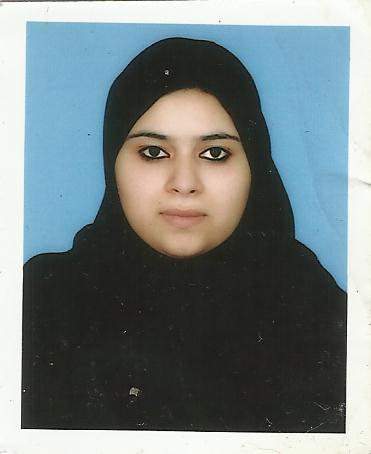 Tayyaba.347217@2freemail.com  Career Summary:
Performance-driven, Accounting and Finance professional with more than 4 years of continuous advancement and expertise in Financial Accounting, Management Reporting, Internal Auditing, Budgeting and Accounting Functions.Knowledge of International Accounting Standards (IAS) & International Financial Reporting Standards (IFRS) Auditing Standards and Financial ManagementProactive self-starter with track record of initiative, personal responsibility and ownership of workPROFESSIONAL EXPERIENCE: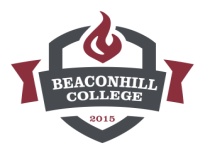 Organization: BeaconHill Colleges, Pakistan	Tenure: (Feb-2016 to Feb 2017)

Designation:	Accounts & Finance Manager:-
I was single handedly responsible for compilation of Monthly, quarterly and yearly performance results of institute.Due to manageable size of organization I was also given with the task of complete accounts handling from day to day accounting entries booking to finalization of financial statements.I got experience of Forecasting Batch wise budgeting based on the in comparison which I found similar to project costing.Preparation of the monthly payrollProvide ad-hoc reports and support when required.Contribute to continually improving the reporting capability of the systems where ever possible.Regular analysis of procedures, internal controls and practices involved in my Jurisdiction of work and identifying the weaknesses to higher management to take appropriate and prompt action depending on the impact and likelihood of risks associated with that particular weakness.Engage in Process Audits to ensure that “Standard Operating Procedures” (SOPs) are followed properly and all necessary controls are in place.Organization: BeaconHill Colleges, Pakistan 
Tenure: (Feb-2016 to Feb 2017)
Designation: ACCA Lecturer                                                                                           

I have been teaching different subjects including Financial Reporting, Audit & Assurance, Business & Corporate Law and Taxation along with following responsibilities:Started ACCA program which is being run very successfullyAssist in development and implementation of new procedures to enhance the workflow of organizationBeing a member of the Faculty Teaching and Learning CommitteeOverseeing administration of student progressConsidering and approving enrolment and credit casesInvolved in admin related activitiesInquiry handlingLiaison with teachers and students and Organize work flow for executive staff. Provision of support and ideas in marketing field for the Organization development. Wear many hats as necessary to help the company maintain its course, meet deadlines and achieve goals.
 Organization: Codehex Solutions 				
Tenure: (Mar-2015 to Jan-2016)
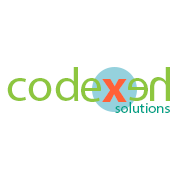 Designation:  Assistant Manager in Audit & Accounts Department          Role Ensures;Designing and monitoring internal controls.Reviewing the trial balance.Helping  in maintenance of record and preparation of final accounts (including income statement, balance sheet & cash flow statement)Helping in budgeting and forecast preparationPerforming audit on cash and other specified itemsHelping in development and implementation of internal controlsOrganization: Ascend Institute of Professional Studies	
Tenure: (Jul-2013 to Feb-2015)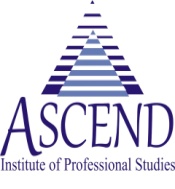 Designation: Accounts Manager		         Role Ensures;Compile financial information to prepare entries to accounts, such as business ledger accounts and document business transactions.Preparation of final accountsReview of voucher & supporting documentsProtected organization's value by keeping information confidentialPreparation and reconciliation of accounts receivables and payablesOrganization: Ascend Institute of Professional Studies                            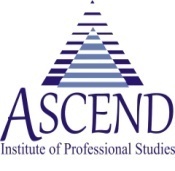           Tenure: (Jul-2013 to Feb-2015)		Designation: ACCA Lecturer     I have taught different subjects (mentioned above) as an ACCA instructor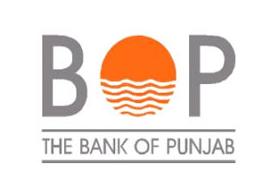 Organization: The Bank of Punjab			Tenure: (6th July-11 to 3rd Aug-11)

INTERNSHIP:	I have worked in accounts opening department and handled foreign payment during my period of internshipPPROFESSIONAL QUALIFICATIONS: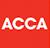 ACCA-(Association of Chartered Certified Accountants - UK) –		Finalist
 Professional Ethics (ACCA UK)				    	2015             Advance Diploma in Accounting & Business (ACCA UK)        	2014Diploma in Accounting & Business (ACCA UK)		    	2013Bachelors in Commerce (Punjab University, Pakistan)                	2011	PROFESSIONAL SKILLS:Excellent command on MS Office (all applications and versions including MS Office 2007) (especially MS Excel)BookkeepingAnalytical & Accounting SkillsPreparation & Finalization of Financial StatementsComprehensive knowledge and understanding of International Accounting Standards (IAS), International Financial Reporting Standards (IFRS)ACHIVEMENTS AND MILESTONES:Awarded as Employee of the monthEstablished Accounting system policy and procedures for new business unitAs i was working in small organization i was given the opportunity to make standard operating procedures for the companyPERSONAL PROFILE:REFERENCES: Will be furnished on demandDate of birthSep.13,1991ReligionIslamNationalityPakistaniVisit Visa Expiry10th-May-2017